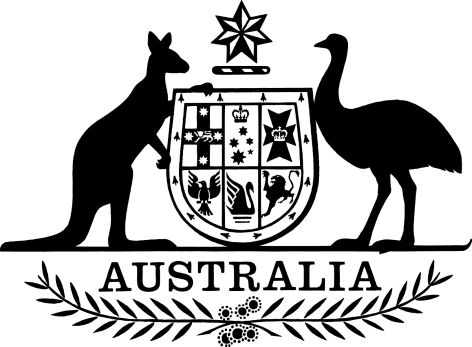 Commonwealth Registers Rules 2021I, Jane Hume, Minister for Superannuation, Financial Services and the Digital Economy, make the following rules.Dated 		25 March 2021Jane HumeMinister for Superannuation, Financial Services and the Digital EconomyContentsPart 1—Preliminary	11  Name		12  Commencement	13  Authority	14  Definitions	1Part 2—Additional functions of the Registrars	35  Additional functions of the Commonwealth Registers Act Registrar	36  Additional functions of the Business Names Registration Act Registrar	37  Additional functions of the Corporations Act Registrar	38  Additional functions of the National Consumer Credit Protection Act Registrar	4Part 1—Preliminary1  Name		This instrument is the Commonwealth Registers Rules 2021.2  Commencement	(1)	Each provision of this instrument specified in column 1 of the table commences, or is taken to have commenced, in accordance with column 2 of the table. Any other statement in column 2 has effect according to its terms.Note:	This table relates only to the provisions of this instrument as originally made. It will not be amended to deal with any later amendments of this instrument.	(2)	Any information in column 3 of the table is not part of this instrument. Information may be inserted in this column, or information in it may be edited, in any published version of this instrument.3  Authority		This instrument is made under the following:	(a)	the Business Names Registration Act 2011; and	(b)	the Commonwealth Registers Act 2020; and	(c)	the Corporations Act 2001; and	(d)	the National Consumer Credit Protection Act 2009.4  DefinitionsNote:	Paragraph 13(1)(b) of the Legislation Act 2003 has the effect that expressions have the same meaning in this instrument as in the Business Names Registration Act 2011, Commonwealth Registers Act 2020, Corporations Act 2001 and National Consumer Credit Protection Act 2009 as appropriate and as in force from time to time.		In this instrument:ASIC means the Australian Securities and Investments Commission.business names registration legislation means:	(a)	the Business Names Registration Act 2011; and	(b)	the Business Names Registration (Transitional and Consequential Provisions) Act 2011; and	(c)	a legislative instrument made under an Act mentioned in paragraph (a) or (b).Corporations legislation has the meaning given by the Corporations Act 2001 but also includes a legislative instrument made under that Act or the Australian Securities and Investments Commission Act 2001.excluded law has the meaning given by the Commonwealth Registers Act 2020.Registries Modernisation Act means the Treasury Laws Amendment (Registries Modernisation and Other Measures) Act 2020.Part 2—Additional functions of the Registrars5  Additional functions of the Commonwealth Registers Act Registrar	(1)	For the purposes of paragraph 7(b) of the Commonwealth Registers Act 2020, all of the following functions of the Registrar (within the meaning of that Act) are prescribed:	(a)	to assist ASIC in the performance of each function conferred on it by a law of the Commonwealth (other than an excluded law) and that will instead be conferred on the Registrar following the commencement of one or more items in Part 2 of Schedule 1 to the Registries Modernisation Act;	(b)	to prepare for, and implement all systems necessary for, the conferral on the Registrar of functions, by a law of the Commonwealth (other than an excluded law), following the commencement of one or more items in Part 2 of Schedule 1 to the Registries Modernisation Act.	(2)	Subsection (1) no longer applies in relation to a particular function once a law of the Commonwealth (other than this instrument) confers that function on the Registrar.6  Additional functions of the Business Names Registration Act Registrar	(1)	For the purposes of paragraph 62B(b) of the Business Names Registration Act 2011, all of the following functions of the Registrar (within the meaning of that Act) are prescribed:	(a)	to assist ASIC in the performance of each function conferred on it by the business names registration legislation and that will instead be conferred on the Registrar following the commencement of one or more items in Part 2 of Schedule 1 to the Registries Modernisation Act;	(b)	to prepare for, and implement all systems necessary for, the conferral on the Registrar of functions, by the business names registration legislation, following the commencement of one or more items in Part 2 of Schedule 1 to the Registries Modernisation Act.	(2)	Subsection (1) no longer applies in relation to a particular function once the business names registration legislation (other than this instrument) confers that function on the Registrar.7  Additional functions of the Corporations Act Registrar	(1)	For the purposes of paragraph 1270A(b) of the Corporations Act 2001, all of the following functions of the Registrar (within the meaning of that Act) are prescribed:	(a)	to assist ASIC in the performance of each function conferred on it by the Corporations legislation and that will instead be conferred on the Registrar following the commencement of one or more items in Part 2 of Schedule 1 to the Registries Modernisation Act;	(b)	to prepare for, and implement all systems necessary for, the conferral on the Registrar of functions, by the Corporations legislation, following the commencement of one or more items in Part 2 of Schedule 1 to the Registries Modernisation Act.	(2)	Subsection (1) no longer applies in relation to a particular function once the Corporations legislation (other than this instrument) confers that function on the Registrar.8  Additional functions of the National Consumer Credit Protection Act Registrar	(1)	For the purposes of paragraph 212B(b) of the National Consumer Credit Protection Act 2009, all of the following functions of the Registrar (within the meaning of that Act) are prescribed:	(a)	to assist ASIC in the performance of each function conferred on it by the Commonwealth credit legislation (within the meaning of the National Consumer Credit Protection Act 2009) and that will instead be conferred on the Registrar following the commencement of one or more items in Part 2 of Schedule 1 to the Registries Modernisation Act;	(b)	to prepare for, and implement all systems necessary for, the conferral on the Registrar of functions, by the Commonwealth credit legislation, following the commencement of one or more items in Part 2 of Schedule 1 to the Registries Modernisation Act.	(2)	Subsection (1) no longer applies in relation to a particular function once the Commonwealth credit legislation (other than this instrument) confers that function on the Registrar.Commencement informationCommencement informationCommencement informationColumn 1Column 2Column 3ProvisionsCommencementDate/Details1.  The whole of this instrumentThe later of:(a) the day after this instrument is registered; and(b) 4 April 2021.